DEPARTMENT OF ENERGY TECHNOLOGY TRANSFERWORKING GROUPREPORTING AND APPRAISAL GUIDE FOR DOE TECHNOLOGY TRANSFERACTIVITIES Updated 10/20/14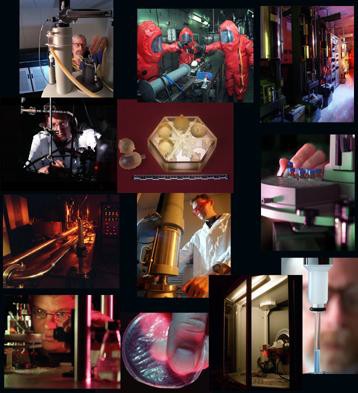 This document was prepared by a combined DOE Field/Headquarters/contractor committee chartered by the Technology Transfer Working GroupIntroductionIn early 2001, DOE Headquarters and Field personnel developed a list of potential measures that could be used to evaluate technology partnership activities at DOE facilities. Subsequently, the scope of the project was expanded to include a review of the various technology partnership reports and data that are required from the field.  A committee comprised of DOE Field Offices, Contractors and Headquarters personnel published the first Reporting and Appraisal Guide for Technology Partnering Programs (the guide) in June, 2002.  Its purpose was to suggest measures for Departmental technology transfer activities and also to standardize the definitions and required elements for a comprehensive gathering of technology transfer data.  A portion of this data was intended to be used for the annual technology transfer report to Congress now coordinated by the National Institute of Standards and Technology.   In July of 2004 the guide was updated to reflect new requirements in the Data Elements and Reporting Standard Sections.Since July, 2004, several significant events have occurred related to technology transfer.  The Energy Policy Act of 2005 was enacted, in which the appointment of a DOE Technology Transfer Coordinator and the establishment of a Technology Transfer Working Group was required. In June, 2007, the Secretary of Energy appointed the first Technology TransferCoordinator and established the Technology Transfer Policy Board (TTPB), comprised of career DOE employees, to assist the coordinator. Subsequently, the Technology Transfer Working Group (TTWG), comprised of field DOE and contractor personnel, was established.  In early April, 2011, the Secretary of Energy issued the Secretarial Policy Statement on Technology Transfer at Department of Energy Facilities.This revision of the guide was commissioned by the TTWG. A Metrics Committee (the committee), comprised of DOE personnel from Headquarters program and the field, and DOE laboratory contractors has drafted this revision with review and comment from the field facilities and DOE Headquarters.The purpose of this guide is two-fold. First, the Performance Measures section is intended to provide a tool and guidance for DOE-HQ, Field Offices, and DOE facilities to use in assessing the success of DOE’s technology transfer activities.  The second purpose, addressed in the balance of the guide, is to provide a common definition of terms and facilitate the consistent collection and reporting of performance measurement data.The information contained in the guide is organized into three sections: I Performance Measurement, II Data Elements, and III Reporting Standard.Performance MeasurementOverall Goals and Objectives. Performance measurement needs to be structured around established goals and objectives.  The committee suggests an overall goal based on the Secretarial Policy Statement on Technology Transfer as follows:“Use technology transfer activities and tools to leverage DOE resources, for overall benefit to U.S. competitiveness, enhancement of the nation’s energy security, national security, scientific discovery and quality of life.”To achieve this goal, two objectives are suggested as follows:Objective 1:  Provide maximum impact on the U.S. economy by commercializing DOE/NNSA-funded intellectual properties.This objective addresses the heart of DOE’s technology transfer goal, that is, the commercial use and benefit of government-developed technologies.  Measures established for this objective should be very outcome oriented.Objective 2:  Make available to the public, the knowledge, intellectual property and capabilities developed at DOE facilities.This objective is directed at the enabling activities as stated in the Secretary’s policy statement to provide access for commercialization of new technologies. Its focus is the precursor to commercialization and measures should concentrate on making technology/capabilities available.(The specific “menu” of suggested measures is in Section I of this report)Users and Stakeholders.  These suggested objectives and measures are intended to be used together as a tool for a variety of users and stakeholders in measuring DOE’s success in meeting its overall technology transfer goal in their particular area of interest. Examples of intended users are (1) the Technology Transfer Coordinator in evaluating the success of overall DOE technology transfer activities (2) Program Secretarial Officers in measuring the success of their particular program activities and (3) Field Site Office, multi-purpose/single-purpose laboratories and other facilities in measuring the success of local activities.Since the needs of users and stakeholders will vary, the objectives and measures are not intended as a proscriptive list, but as a “menu” from which appraisers and facilities may select. Each user and stakeholder should select specific measures representative of their individual needs and establish expectations of each measure based on their view of what constitutes success.In combination with other DOE resources, such as DOE Guide 120.1-5, Guidelines for Performance Measurement, this guide should assist the user in forming a set of meaningful, quality measures.Implementation.Users should select those measures that are necessary to describe success from their perspective, then provide, if necessary, the resources if additional collection effort be required. The TTWG currently collects the data listed in the Reporting Standard, Section Three of this guide.Data Elements and DefinitionsDOE is required to provide technology partnering data in several routine reports, e.g., the annual technology report to congress. Past experience has shown that the methods for collecting this data are inconsistent, and the requested data may be ill-defined and non- standard.In an attempt to promote more consistent reporting, a list of common terms for DOE's technology partnering data has been developed. This section contains a comprehensive list of data elements and definitions. The Reporting Standard section identifies those elements that need to be updated and maintained on a routine basis.Reporting StandardThis section contains a format for annual reporting of the output of multiple DOE-wide data points. Historically, the TTWG has collected this type of data at the end of each Fiscal Year. The objective is to make the data available for use technology transfer performance measures by DOE Programs, DOE Headquarters staff, DOE Field Offices, laboratories and other facilities.ReferencesReferences used in the preparation of this guide include the Secretarial Policy Statement on Technology Transfer at Department of Energy Facilities, DOE Order 481.1B, Work for Others, dated 9/28/01, and the DOE Guide 120.1-5, Guidelines for Performance Measurement, dated6/30/96.UpdatesIt is expected that this guide will be a "living document" that will be updated periodically.  Any suggested additions or changes should be sent to the Chair of the Technology Transfer Working Group for consideration.IPerformance Measurement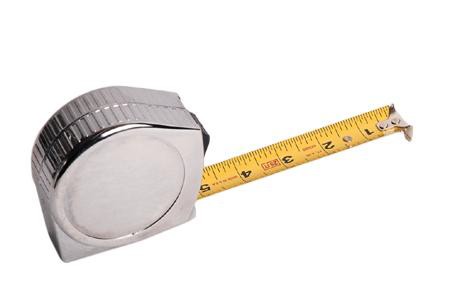 Department of EnergyObjectives and Measures for Technology TransferThe following objectives and measures are intended to evaluate DOE’s technology transfer activities and how well these activities are meeting the suggested overall goal, as derived from the Secretary’s Policy Statement, to:“Use technology transfer activities and tools to leverage DOE resources, for overall benefit to U.S. competitiveness, enhancement of the nation’s energy security, national security, scientific discovery and quality of life.”Two objectives, with associated measures, are as follows and are suggested for use to describe progress towards the overall goal.  Due to the broad nature of DOE/NNSA laboratories and facilities, it is anticipated that individual field organizations may utilize only a subset of the measures that are appropriate for their unique situation.Objective 1:  Provide maximum impact on the U.S. economy by commercializingDOE/NNSA-funded intellectual properties.Measures:Commercialized TechnologiesEconomic Contribution from Licensed TechnologiesStart-up Companies Established (with business plans based largely onDOE/NNSA-funded Technologies).Licenses ExecutedPatent LicensesCopyright LicensesNo-Cost Software Licenses Provided and LicensedRoyalties ReceivedEarned Royalty IncomeTotal Royalty IncomeObjective 2: Make available to the public, the knowledge, intellectual property and capabilities developed at DOE facilities.Measures:Patents IssuedCopyrights AssertedWork for Others Agreements Executed (Non-fed)Agreements with Small BusinessesWork for Others Non-Federal  (amount of funds-in)CRADA Agreements ExecutedCRADA Agreements with Small BusinessesCRADA Participant Funds-inUser Facility Utilization (number of users, number of user projects awarded)Personnel Exchanges InitiatedScience Education Activities PerformedTechnical/Scientific Results Published(See Sections II and III for definitions and required reporting.)When possible each measure should be accompanied by an expectation level, the standard for acceptable performance, but especially on the local laboratory/facility level, this practice could skew the performance in an inappropriate direction, e.g., executing licenses primarily for the number, rather than the quality.  Therefore, local DOE field offices should be cautious of emphasizing expectations of singular measures.  On a national level the standard for acceptable performance should especially be viewed on a holistic basis.IIData Elements & Definitions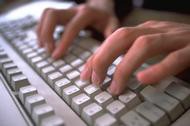 Table of Data Elements and DefinitionsIIIReporting Standard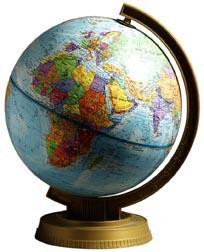 October 20, 2014Fiscal Year Data OutputData ElementDefinition of Data ElementExplanatory Notes(if necessary)1100% Funds-InCRADAThe non-federal partner provides all funding for the laboratory’s effort in the agreement.2Active AgreementThe agreement is legally in force during a specified time frame.  This status begins on the effective date and ends on the completion date.Active agreements = new agreements + continuing agreements.3Actual CostActual charges recorded against the project during a specified time frame.4Actual FundingDollars actually received during a specified time frame.5AmendmentA change in work scope, funding, contribution, or performance period that is recorded in the agreement.Same definition as "Modification."6AssignmentAny agreement that transfers ownership of Intellectual Property, subject to the Government’s retained rights.7BailmentAn agreement (fee-bearing) permitting the transfer of biological materials or other tangible research products for commercial or non-commercial purposes.  Ownership of the material remains with the provider.A fee-bearing agreement analogous to the definition of “Fee-Bearing License”;   for similar but non-fee bearing agreement see “Material Transfer Agreement.”8CommercializedTechnologyA product, process, method or service, in the marketplace or commercially used, with realized quantitative benefits, actively licensed or provided to a non-federal entity, that incorporates at least one DOE-developed technology.Using the definition of CommercializedTechnologies, facility technology transfer representatives should use this guidance and their judgment to report the number of technologies that qualify during the Fiscal Year. Some examples are fairly obvious, such as a license that has received or is receiving an earned royalty income.  Other technologies licenses that provide for payments based on usage or time should also be included if they conform to the definition, e.g., those requiring annual license fees, milestone payments or equity obtained as a result of performance based milestones.  Finally, there may be “other situations” where a technology is not Data ElementDefinition of Data ElementExplanatory Notes(if necessary)licensed but is being commercially used.  For these situations, the facility should include a description/explanation of why the technology qualifies for inclusion. The Technology Transfer Policy Board will be the final arbitrator for whether these “other situations” should be counted.   In addition, facilities are encouraged to select one or more of these Commercialized Technologies to highlight in a success story.9Completion DateThe date when the contractual period of performance ends (expiration date) or the date when project closeout documentation is recorded (if applicable), whichever comes first.If a project is terminated prematurely, the completion date becomes the termination date.10ContinuationPatent ApplicationAn application submitted after the filing of a non-provisional application that does not introduce new subject matter.  It is used to present claims of subject matter originally disclosed, but not claimed, in the parent application.11Continuation in Part (CIP) Patent ApplicationAn application to incorporate new subject matter with the original subject matter disclosed in a prior application.  It must be filed during the pendency of the prior non-provisional/parent application, have at least one common inventor, and a new oath and declaration must be executed and filed by all of the inventors.12ContinuingAgreementThe agreement is active in a specified time frame and it was active during the time period just prior to the specified time frame.13Cooperative Research and Development Agreement (CRADA)An agreement between one or more federal laboratories and one or more non-federal parties under which the Government, through its laboratories, provides personnel, services, facilities, equipment, intellectual property, or other resources and the non-federal parties also provide resources toward the conduct of specified research or development efforts.14CopyrightA form of intellectual property protected by federal law to the authors of "original works of authorship" including publications, works of art, software, movies, etc. Generally, it protects against copying by anyone who is not licensed to do so.15CopyrightAssertionGenerally, a copyright is deemed asserted when DOE patent counsel approves a request to assert copyright of specific copyrightable material for commercialization purposes or other transfer to third parties.  CRADAs provide automatic approval to copyright, and a copyright is deemed asserted upon identification of copyrightable material.  Similarly, asserting copyright on open source software does not require DOE patent counsel approval.Does not include assertion of copyright in scientific and technical articles and similar works, which may be asserted without approval of the Contracting Officer.Data ElementDefinition of Data ElementExplanatory Notes(if necessary)16Divisional PatentApplicationAn application submitted after the filing of a non-provisional/parent application for a distinct invention restricted from the pending application by the USPTO.17Domestic PatentA grant or property right given by the U.S. government to an inventor.  It provides the Inventor the right to exclude others from making, using, selling and importing the invention for a certain period of time.See "U.S. Patent."18Earned RoyaltyIncome (ERI)The portion of royalty income based upon use of a licensed invention (usually, a percentage of sales or of units sold), rather than a license issue fee or a minimum royalty.Any earned portion of a minimum royalty should be included in ERI.19Economic Contribution from Licensed TechnologiesThe value annually of the goods and services embodying DOE technologies that are produced and purchased by U.S. consumers.Report the sum of licensing income for each commercialized licensed technology divided by an earned royalty rate.  Licensing income for this purpose includes royalties based on sales, milestone payments after commercialization, equity obtained as a result of performance based milestones when converted to cash, or payments based on usage (e.g. royalties per unit or per volume processed).  Licensing income in this case does not include the license issue fee, any other payments before the technology is utilized or equity received in lieu of an up-front fee.  The earned royalty rate will be based on the license rate for those with royalties based on sales.  All others will use an imputed royalty rate of 2% with the exception of equity redemption receipts based on performance, which will be included in the total as lump sum, not divided by a royalty rate.The imputed royalty rate of 2 % was selected in order to conservatively estimate the value of goods and services embodying licensed DOE technologies, when that value cannot be easily computed from royalty on sales reporting; median royalty rates are typically in excess of 4 % ( see, e.g., Russel L. Parr, "Royalty Rates and License Fees for Technology," les Nouvelles, March 2009, p. 16 and Robert Goldsheider, John Jarosz and Carla Mulhern, "Use of the 25 Per Cent Rule in Valuing IP," les Nouvelles, December 2002, p. 129).Data ElementDefinition of Data ElementExplanatory Notes(if necessary)20Effective DateThe latter of the execution date, the date DOE approval is granted (if necessary), or the date funds are received (if applicable).21Elapsed Time forLicense ExecutionThe time elapsing from the date the first written terms and conditions are disclosed to a licensee to the date the license was executed. Same definition as "Licensing Speed."  Do not include “Shrink-wrap Software” in this calculation.  Include all licenses. Exclude Option Agreements.22EncumbranceA claim or legal right attached to and binding intellectual property.23European Patent Cooperation Treaty ApplicationAn application filed under a multilateral treaty between the U.S. and European Contracting States whereby one application is filed instead of filing several separate national and/or regional patent applications.  The European Patent Office conducts an examination and may issue a European Patent that is recognized in member countries.  This application, like the PCT application, offers the option of establishing a priority filing date that is equivalent to the date of a previously filed national application (typically a U.S. patent application).  In addition, the PCT process also allows the filing of a European Patent Application instead of filing separate nationalized PCT applications in individual European member countries.24Exclusive LicenseContains provisions granting intellectual property rights exclusively to licensee (i.e., the licensor may not grant another commercial license to those intellectual property rights).  If a license grants both exclusive rights to some intellectual property and nonexclusive rights to other intellectual property, that license is characterized as a partially exclusive license.  Note that the grant of a government use license and/or retained rights by the licensor on its behalf and on behalf of non-profit, governmental or academic users for non-commercial use do not cause an otherwise exclusive license to be nonexclusive.25Execution DateThe date the last required signature is recorded on the agreement.26Expiration DateThe date when the contractual period of performance ends.27Field-of-UseGrant of intellectual property rights for a particular application or in a specific geographical location.Data ElementDefinition of Data ElementExplanatory Notes(if necessary)28Foreign PartnerAn entity directly or indirectly owned or controlled by a foreign company or government.29Foreign PatentA grant or property right given by a foreign government to an inventor or assignee.  It provides the inventor or assignee the right to exclude others from making, using, selling and importing the invention for a certain period of time.30Foreign PatentApplicationA form filed with a foreign national patent office for protection of an invention.For reporting purposes, include specific country/regional filings.  Exclude EuropeanPatent Applications, PCT and PCT non-priority applications, nationalized PCT filings, EPO filings and filings under other “international” processes.31Funds-InCash contributions provided by the non-federal partner in a CRADA or WFO project.32GovernmentContributionCash contributions provided by the federal government in a CRADA.33Hybrid LicenseA license that provides rights for more than one type of intellectual property.34Income-BearingLicenseLicense containing provisions for payments of licensing income.35In-Kind FundingNon-cash contributions provided by the non-federal partner in a CRADA.36IntellectualProperty (IP)Inventions and original pieces of work that become assets of an organization when protected from uncontrolled widespread dissemination or misuse. IP includes, but is not limited to, invention disclosures, patents, copyrights, tangible research product, mask works, trademarks, and trade secrets.37Internal Use OnlyCopyright LicenseA license between the copyright holder of computer software and the licensee, granting the right to use licensed software internally without the right to distribute.Does not permit the licensee to redistribute software or derivative works.  Includes site licenses, single internal use or multiple internal use licenses (server based, application basedor user based).  Includes both standardized and negotiated license agreements.38InventionA new device, method, or process developed from study and experimentation. (Source: American Heritage Dictionary Second College Edition).Data ElementDefinition of Data ElementExplanatory Notes(if necessary)39InventionDisclosureDeclaration and initial record of an invention.40License AgreementA contract providing the right to use, make, distribute, reproduce, and/or import intellectual property for commercial or non-commercial purposes without being sued for infringement.For reporting purposes, this refers to fee- bearing licenses, including options and bailments.  Excludes license amendments. No cost software licenses should be reported separately.41License OptionAgreementA contract providing a right to enter into a license agreement during a specified period of time.42Licensee Economic ContributionA value calculated by dividing earned royalty income by the license’s royalty rateThis measure is intended to partially represent the licensee’s economic contribution to the public due to DOE’s licensed technology.  It should be calculated by individual license and the total reported by facility.43Licensing IncomeIncome from license issue fees, maintenance fees, milestone payments, paid-up license fees, minimum annual royalties, earned royalties, and similar fees.For reporting purposes, licensing income does not include cost reimbursements or income from technical consulting provisions contained in the license agreement (if applicable).44Licensing IncomeDispositionThe distribution of licensing income for inventor incentives, technology transfer activities, education, and R&D, as permitted under the facility operating contract.45Licensing SpeedThe time elapsing from the date the first written terms and conditions are disclosed to a licensee to the date the license was executed.  See "Elapsed Time for License Execution..  Include all licenses. Exclude Option Agreements.46Mask WorksTopological drawings used to manufacture integrated circuits and their embodiments in the integrated circuits.47Material TransferAgreementAn agreement (non-fee bearing) permitting the transfer of biological materials or other tangible research products between laboratories, universities, private companies, typically for research or educational purposes.  Cost reimbursement for providing the material (e.g., shipping) may be included.  Ownership of the material remains with the provider.For similar but fee-bearing agreements, see“Bailment.”Data ElementDefinition of Data ElementExplanatory Notes(if necessary)48Minimum AnnualRoyaltyA required minimum royalty payment that is in effect until the licensee reaches a certain level of Earned Royalty Income.If Earned Royalty Income is less than the minimum required payment, the earned portion should be recorded as ERI and the remaining amount should be recorded as Minimum Annual Royalty.49ModificationA change in work scope, funding, contribution, or performance period that is recorded in the agreement.See "Amendment."50Nationalized Patent CooperationTreaty ApplicationA national phase application filed in a Contracting Country’s patent office, which is based upon and benefits from an earlier filed PCT application.51New AgreementThe effective date of the agreement falls within a specified time frame.52No-cost SoftwareLicenseSoftware copyright license provided at no charge.  Includes, for example, no-cost end userlicense agreements, no-cost distribution license agreements, Software Government UseNotices, and Open Source License Agreements.53Non-ExclusiveLicenseContains provisions granting intellectual property rights to licensee, but allowing additional commercial licenses to those intellectual property rights (i.e., any license other than an exclusive license).  If a license grants both exclusive rights to some intellectual property but also provides nonexclusive rights to other intellectual property, that license is characterized as a partially exclusive license. Note that the grant of a government use license and/or retained rights by the licensor on its behalf and on behalf of non-profit, governmental or academic users for non-commercial use do not cause an otherwise exclusive license to be nonexclusive.54Non-IncomeBearing LicenseLicense that does not contain provisions for payments of licensing income.55Open SourceSoftware ProductNumber of different software products distributed under and Open Source license (such as the GPL, LGPL, BSD, or MIT license) where the license does not restrict any party from selling or giving away the software as a component of an aggregate software distribution containing programs from different sources.  This license does not require a royalty or other fee.Reference is the Open Source Initiative at:http://www.opensource.org/docs/definition.php56Parent PatentApplicationThe earliest/original application of a family of related patent applications having at least one common inventor in which a priority date is being claimed with respect to common subject matter.Data ElementDefinition of Data ElementExplanatory Notes(if necessary)57Partially ExclusiveLicenseContains provisions (1) granting some intellectual property rights exclusively to a licensee (i.e., the licensor may not grant another commercial license to those intellectual property rights); and (2) granting other intellectual property rights nonexclusively to a licensee (i.e., the licensor may grant commercial rights to a third party).  Note that the grant of a government use license and/or retained rights by the licensor on its behalf and on behalf of non-profit, governmental or academic users for non-commercial use do not cause an otherwise exclusive license to be nonexclusive.58Partner TypeRefers to type of entity, e.g., Federal Government, Non-Profit, Small Business, Large Business, State Government, Local Government, Institution of Higher Education, Foreign, and Consortium.59Patent Cooperation Treaty (PCT) ApplicationAn application filed under a multilateral treaty between the U.S. and other Contracting States designating those Contracting States in which patent protection may ultimately be sought. It defers the need to file several separate national and/or regional applications.  The PCT application offers the option of establishing a priority filing date that is equivalent to the date of a previously filed national application, typically a U.S. application.  Beginning in April of 2002, PCT applications will automatically remain in effect for 30 months in most Contracting States. If a nationalized PCT application is not filed during this time period, the ability to file nationally is lost and the PCT application is not subject to revival.The priority filing date can reflect the date of a provisional application.60PCT Non PriorityPCT application that does not establish a priority filing date from a previously filed patent application.61PCT Demand forExaminationRequest to have a receiving office (either the USPTO or the European Patent Office) review an application and provide comments on allowability of the claims.  This determination is not binding.  Beginning in April of 2002, the Demand for Examination is no longer a required stepin the PCT application process.62PersonnelExchangeA limited-term exchange of personnel between a non-federal organization and a DOE laboratory/facility to share knowledge, supported by a written agreement, with or without funding.For reporting purposes, each “one-way” exchange is counted.63Provisional PatentApplicationAn application containing a specification and any required drawings (no claims are required) establishing a priority date.  The application is not examined for patentability and is automatically abandoned 12 months after the filing date.64Reimbursement for Legal and Other Direct ExpensesPayment by licensee to licensor for costs associated with managing and protecting intellectual property, including patenting costs.For reporting purposes, these reimbursements should not be included in licensing income.Data ElementDefinition of Data ElementExplanatory Notes(if necessary)65Reissue PatentApplicationAn application for a patent to take the place of an unexpired patent that is defective in one or more specifics.67Royalty IncomeIncome from minimum annual royalties, earned royalty income and milestone fees.  Does not include issue, maintenance, or paid-up license fees.68Royalty-BearingLicenseLicense containing provisions for royalty income.69Science EducationActivitiesIndividuals participating in the following areas:(1.) Undergraduate Interns(2.) Special Short Course Technical School Attendees such as "Microscope School" etc. (presuming these schools are for several days or a week or more)(3.) Graduate Students involved in thesis work on site(4.) Post Doctoral Appointees(5.) Faculty - Student Teams -- Under the "FAST" Program.  This is typically a faculty member and two students.(6.) Teacher Education ProgramsFor reporting purposes the number of individuals participating should be counted.70Small BusinessA widely used rule of thumb is that a small business has less than 500 employees.  Someindustry exceptions to the 500-employee rule of thumb include:  utilities, chemical manufacturing and computer manufacturing.Other requirements for qualification as a small business concern under 13 CFR 121.105 include:	For profit;	With a place of business in the U.S; and	Operating primarily in the U.S. or making significant contribution to the U.S. economy through payment of taxes, etc.The Small Business Association develops maximum thresholds based on industry averages. The official procurement definitions of a small business in each industry category can be found in SBA's Small Business Size Regulations, 13 CFR 121, or the Table of Size Standards at http://www.sba.gov/size/indextableofsize.html.71Software Distribution Copyright LicenseA license between the copyright holder of computer software and a licensee, granting the right to redistribute licensed software and/or embed licensed software into licensee product or application with the intent to release, distribute and/or sell to third party customers.Permits the licensee to redistribute original software and/or a derivative work.  Permits redistribution, regardless of format (source code, executable, object code, binaries).Data ElementDefinition of Data ElementExplanatory Notes(if necessary)72Start DateThe date when work actually begins.For reporting purposes, the contractual period of performance begins on the "Effective Date" rather than the "Start Date."  The "Effective Date" should be used when determiningwhether an agreement is "New," "Continuing" or "Active."73Start-Up CompanyNew company formed in the reporting year (with or without laboratory employee involvement) based on a license for laboratory intellectual property and with a business plan based largely on DOE/NNSA technology.74Success StoriesText descriptions of favorable outcomes of technology partnership activities.75Tangible ResearchProductTangible material results of research distributed through a Bailment or Materials TransferAgreement.76Technical Assistance ProgramProvides short-term technical assistance to industry with emphasis being placed on assisting small businesses.77Technical/ScientificResults PublicationA technical/scientific paper published in a primary journal and reviewed by scientific peers.For reporting purposes the publication date should be used to determine in which period to report.78Technology Maturation ProgramA program designed to allow researchers to perform additional research and development on selected technologies to demonstrate commercial application.79Termination forCauseTermination of a license agreement due to licensee's failure to meet contractual obligations.80Total ValueThe value of all contributions to an agreement over the entire performance period.  Depending on the agreement, this may include federal funding and funds-in and in-kind contributions from non-federal sources.81Trade SecretInformation not generally known and not readily ascertainable that provides a competitive advantage. Protected as long as it remains secret.  Examples include formulas, marketing plans, processes, techniques, technical or specialized knowledge.  Defined by state law.Data ElementDefinition of Data ElementExplanatory Notes(if necessary)82TrademarkA word or symbol used to distinguish goods or services of one company from those of another (examples:  Kleenex; Xerox; Coca-Cola).83Unique Small BusinessNumber of unique small business entities that the Lab has conducted Technology Transfer agreements with during a certain period of time.Each entity, regardless of the number, age (new or modified), or types of agreements (WFO, CRADA, License, ACT), should only be counted once.84U.S. PatentA grant or property right given by the U.S. government to an inventor.  It provides the inventor the right to exclude others from making, using, selling and importing the invention for a certain period of time.Same definition as "Domestic Patent."85U.S. PatentApplicationA form filed with the U.S. Patent and Trademark Office for protection of an invention.For reporting purposes, include parent, continuation in part, continuation and divisional applications.  Exclude provisional filings and requests for continued examination (formerly Continued Prosecution Application), and reissue filings.86UsersUsers are researchers who propose and conduct peer-reviewed experiments at, or provide collaboration for an approved project of a DOE-designated user facility or Deployment User Facility.The primary type of user is a Badged User, i.e., a researcher who conducts experiments within the facility,Other Users are:(1) Remote User—a researcher who has been granted authority to remotely produce data (this excludes persons who can “look at data”). (2) Off-Site User—a researcher to whom the facility provides custom-manufactured materials, tools, or devices that the facility has unique or unusual capabilities to fabricate (this applies only to such activities at Nanoscale Science Research Centers).(3) Collaborator---a researcher on an approved project providing collaboration, with the authorization of the Principal Investigator or Project Manager.For annual totals, an individual is counted as one user at a particular facility no matter how often or how long the researcher conducts experiments at the facility, or provides collaboration, during the fiscal year.   A Badged User cannot also be counted as an Other User. All users must be included in the user breakout totals by U.S. or foreign.Users must submit a successful, peer-reviewed research proposal, conduct experiments or collaborate with the authorization of the Principal Investigator or Project Manager. Users do not include individuals who pay to have specialty services performed or visit the facility for tours or educational purposes.When possible, labs are to utilize the definition of users as provided by the DOE sponsoring office.Data ElementDefinition of Data ElementExplanatory Notes(if necessary)87User FacilityAny DOE facility, including associated equipment and instruments, officially designated as either a DOE-designated user facility or Deployment user facility.88Work For Others -Non-FederalSponsorsAgreement(WFO/NFS)An agreement under which a federal facility performs work for a non-federal sponsor.89Work For Others -Other Federal Agencies Agreement (WFO/OFA)An agreement under which a federal facility performs work for another federal agency.90Work For Others(WFO)The performance of work for non-DOE entities by DOE/contractor personnel and/or utilization of DOE facilities.Line NumberLine NumberReporting ItemReporting ItemExplanatory RemarksCRADAsCRADAsCRADAsCRADAs1Active CRADAsActive agreements = new agreements + continuing agreements.Active agreements = new agreements + continuing agreements.2New CRADAs3New CRADAs with Small Businesses4Actual CRADA Participant Funds-inDuring the fiscal year, for active CRADAs (Rounded to nearest dollar)During the fiscal year, for active CRADAs (Rounded to nearest dollar)5Active CRADAs with Small BusinessLicensing –  Income-Bearing Only, Except as NotedLicensing –  Income-Bearing Only, Except as NotedLicensing –  Income-Bearing Only, Except as NotedLicensing –  Income-Bearing Only, Except as NotedActive Income-Bearing LicensesLicenses that include both patents and copyrights (hybrid licenses) are reported as patent licenses, and not included in the number of copyright licenses.  Exclude License Amendments. Exclude No-Cost Software Licenses. Report those income bearing licenses active at any time during the fiscal year. Active agreements = new agreements + continuing agreements.Licenses that include both patents and copyrights (hybrid licenses) are reported as patent licenses, and not included in the number of copyright licenses.  Exclude License Amendments. Exclude No-Cost Software Licenses. Report those income bearing licenses active at any time during the fiscal year. Active agreements = new agreements + continuing agreements.6Patent Licenses7Copyright Licenses8Other Licenses9Total Active Income Bearing LicensesNew Income-Bearing LicensesNew agreement = Active agreements – continuing agreementsNew agreement = Active agreements – continuing agreements10Patent Licenses11Copyright Licenses12Other13Total New Income Bearing Licenses14Exclusive Income Bearing LicensesReport the number of exclusive, income bearing licenses included within the total number of active income bearing licenses.  Exclude any partially exclusive licenses.Report the number of exclusive, income bearing licenses included within the total number of active income bearing licenses.  Exclude any partially exclusive licenses.Line NumberLine NumberReporting ItemExplanatory RemarksExplanatory Remarks15Partially-Exclusive Income Bearing Licenses16Non-Exclusive Income Bearing LicensesLicensing – Non-Income Bearing OnlyLicensing – Non-Income Bearing OnlyLicensing – Non-Income Bearing OnlyLicensing – Non-Income Bearing OnlyActive Non-Income Bearing LicensesLicenses that include both patents and copyrights (hybrid licenses) are reported as patent licenses, and not included in the number of copyright licenses.  Exclude License Amendments. Exclude No-Cost Software Licenses. Report those income bearing licenses active at any time during the fiscal year. Active agreements = new agreements + continuing agreements.Licenses that include both patents and copyrights (hybrid licenses) are reported as patent licenses, and not included in the number of copyright licenses.  Exclude License Amendments. Exclude No-Cost Software Licenses. Report those income bearing licenses active at any time during the fiscal year. Active agreements = new agreements + continuing agreements.17Patent Licenses18Copyright Licenses19Other20Total Active Non-Income Bearing LicensesNew Non-Income Bearing LicensesNew agreement = Active agreements – continuing agreementsNew agreement = Active agreements – continuing agreements21Patent Licenses22Copyright Licenses23Other Licenses24Total New Non-Income Bearing LicensesSoftware LicensingSoftware LicensingSoftware LicensingSoftware LicensingSoftware Licensing - No Cost Software LicensesIncludes download and hard copy licenses.Includes download and hard copy licenses.25Open Source Products Available for Licensing26Open Source Products Licensed27Other No Cost Software Available for LicensingReport software copyright licenses provided at no charge.  Includes, for example, no-cost end user license agreements, no-cost distribution license agreements, Software Government Use Notices.  Open Source License Agreements downloads are reported separately in previous line.Report software copyright licenses provided at no charge.  Includes, for example, no-cost end user license agreements, no-cost distribution license agreements, Software Government Use Notices.  Open Source License Agreements downloads are reported separately in previous line.28Other No-Cost Software LicensedLine NumberReporting ItemReporting ItemExplanatory RemarksLicensingLicensingLicensingLicensingLicensing IncomeLicensing Income29Patent License IncomePatent License Income30Copyright License IncomeCopyright License Income31Other License IncomeOther License Income32Total License IncomeTotal License Income33Elapsed Time for License ExecutionElapsed Time for License ExecutionAverage time elapsed from the date the first written terms and conditions are disclosed to a licensee to the date the license was executed (in days).  34Total Licenses Granted to Small BusinessesTotal Licenses Granted to Small BusinessesOnly include new patent and commercial fee-bearing software licenses. Exempt end-user licenses. Exclude all Option Agreements and Open-Source Licenses.Earned Royalty IncomeEarned Royalty IncomeRound to the nearest dollar.35Total Earned Royalty Income from Patent LicensesTotal Earned Royalty Income from Patent Licenses36Total Earned Royalty Income from Copyright LicensesTotal Earned Royalty Income from Copyright Licenses37Total Earned Royalty Income from Other LicensesTotal Earned Royalty Income from Other Licenses38Total Earned Royalty IncomeTotal Earned Royalty IncomeIntellectual PropertyIntellectual PropertyIntellectual PropertyIntellectual PropertyInvention Disclosure and PatentingInvention Disclosure and Patenting39Invention DisclosuresInvention DisclosuresTotal Number for FY40U.S. Patent Applications FiledU.S. Patent Applications FiledFor reporting purposes, include parent, continuation in part, continuation and divisional applications.  Exclude provisional filings and requests for continued examination (formerly Continued Prosecution Application), and reissue filings.41Foreign Patent Applications FiledForeign Patent Applications FiledFor reporting purposes, include filings in specific countries.  Exclude European Patent Applications, PCT and PCT non-priority applications, nationalized PCT filings, EPO filings, and filings under other international “provisional” processes.42Total Patent Applications FiledTotal Patent Applications Filed43U.S. Patents IssuedU.S. Patents IssuedDo not report DOE cases44Foreign Patents IssuedForeign Patents IssuedLine NumberReporting ItemReporting ItemExplanatory RemarksIntellectual PropertyIntellectual PropertyIntellectual PropertyIntellectual Property45Total Patents IssuedTotal Patents Issued46Number of Copyright Assertion RequestsNumber of Copyright Assertion RequestsWork for OthersWork for OthersWork for OthersWork for OthersWFO Agreements – Non-Federal Sponsors (NFS)WFO Agreements – Non-Federal Sponsors (NFS)Round to the nearest dollar.47Active NFS AgreementsActive NFS Agreements48New NFS AgreementsNew NFS Agreements49Active NFS Agreements with Foreign SponsorsActive NFS Agreements with Foreign Sponsors50Active NFS Agreements with Small BusinessActive NFS Agreements with Small Business51NFS Funds-inNFS Funds-inReport the amount of NFS WFO funds-in during the Fiscal YearUser Facility DataUser Facility DataUser Facility DataUser Facility DataProjectsProjects52User Projects AwardedUser Projects AwardedThe number of projects or proposals for research at a user facility that were accepted by the facility or a DOE program (e.g., INCITE) over the fiscal year. Count all projects or proposals that have been awarded, regardless if the project or proposal has started. There may be multiple user projects per user agreement.53User Projects Awarded to Small BusinessesUser Projects Awarded to Small Businesses54User Projects Awarded to IndustryUser Projects Awarded to IndustryLine NumberReporting ItemExplanatory RemarksUser Facility DataUser Facility DataUser Facility DataUsersSee definition of users in Section II. For annual totals, an individual is counted as one user at a particular facility no matter how often or how long the researcher conducts experiments at the facility, or provides collaboration, during the fiscal year.  A Badged User cannot also be counted as an Other User.  All users must be included in the user breakout totals by U.S. or foreign. Users must submit a successful, peer-reviewed research proposal, conduct experiments or collaborate with the authorization of the Principal Investigator or Project Manager.  Users do not include individuals who pay to have specialty services performed or visit the facility for tours or educational purposes.When possible, labs are to utilize the definition of users as provided by theDOE sponsoring office.55U.S. Users56Foreign Users57Total UsersLine NumberLine NumberReporting ItemReporting ItemExplanatory RemarksOther Data ElementsOther Data ElementsOther Data ElementsOther Data ElementsOther Data Elements585858Total Number of Unique Small Businesses Collaborating with the LabsIncludes small businesses that labs collaborate with on several activities. i.e.- If small business “A” works with Lab “Y” on a CRADA in Q1 and a WFO in Q4, then small business “A” will be counted as one unique small business. This includes new and active patent licenses, CRADA, WFO and commercial fee-bearing software licenses. Exempt end-use licenses. Excludes all Option Agreements, Material Transfer Agreements, and Memorandums of Understanding.Includes small businesses that labs collaborate with on several activities. i.e.- If small business “A” works with Lab “Y” on a CRADA in Q1 and a WFO in Q4, then small business “A” will be counted as one unique small business. This includes new and active patent licenses, CRADA, WFO and commercial fee-bearing software licenses. Exempt end-use licenses. Excludes all Option Agreements, Material Transfer Agreements, and Memorandums of Understanding.5959Economic Contribution from Licensed TechnologiesReport the sum of licensing income for each commercialized licensed technology divided by an earned royalty rate.  Licensing income for this purpose includes royalties based on sales, milestone payments after commercialization, equity obtained as a result of performance based milestones when converted to cash, or payments based on usage (e.g. royalties per unit or per volume processed).  Licensing income in this case does not include the license issue fee, any other payments before the technology is utilized or equity received in lieu of an up-front fee.  The earned royalty rate will be based on the license rate for those with royalties based on sales.  All others will use an imputed royalty rate of 2% with the exception of equity redemption receipts based on performance, which will be included in the total as lump sum, not divided by a royalty rate.The imputed royalty rate of 2 % was selected in order to conservatively estimate the value of goods and services embodying licensed DOE technologies, when that value cannot be easily computed from royalty on sales reporting; median royalty rates are typically in excess of 4 % ( see, e.g., Russel L. Parr, "Royalty Rates and License Fees for Technology," les Nouvelles, March 2009, p. 16 and Robert Goldsheider, John Jarosz andCarla Mulhern, "Use of the 25 Per Cent Rule in Valuing IP," les Nouvelles, December 2002, p. 129).Round to the nearest dollar.Report the sum of licensing income for each commercialized licensed technology divided by an earned royalty rate.  Licensing income for this purpose includes royalties based on sales, milestone payments after commercialization, equity obtained as a result of performance based milestones when converted to cash, or payments based on usage (e.g. royalties per unit or per volume processed).  Licensing income in this case does not include the license issue fee, any other payments before the technology is utilized or equity received in lieu of an up-front fee.  The earned royalty rate will be based on the license rate for those with royalties based on sales.  All others will use an imputed royalty rate of 2% with the exception of equity redemption receipts based on performance, which will be included in the total as lump sum, not divided by a royalty rate.The imputed royalty rate of 2 % was selected in order to conservatively estimate the value of goods and services embodying licensed DOE technologies, when that value cannot be easily computed from royalty on sales reporting; median royalty rates are typically in excess of 4 % ( see, e.g., Russel L. Parr, "Royalty Rates and License Fees for Technology," les Nouvelles, March 2009, p. 16 and Robert Goldsheider, John Jarosz andCarla Mulhern, "Use of the 25 Per Cent Rule in Valuing IP," les Nouvelles, December 2002, p. 129).Round to the nearest dollar.6060Number of Startup CompaniesStarted during the FY and established with business plans based largely onDOE/NNSA-funded Technologies.Started during the FY and established with business plans based largely onDOE/NNSA-funded Technologies.Line NumberReporting ItemExplanatory RemarksOther Data ElementsOther Data ElementsOther Data Elements61Commercialized TechnologiesUsing the definition of Commercialized Technologies, facility technology transfer representatives should use this guidance and their judgment to report the number of technologies that qualify during the Fiscal Year.  Some examples are fairly obvious, such as a license that has received or is receiving an earned royalty income. Other technologies licenses that provide for payments based on usage or time should also be included if they conform to the definition, e.g., those requiring annual license fees, milestone payments or equity obtained as a result of performance based milestones.Finally, there may be “other situations” where a technology is not licensed but is being commercially used.  For these situations, the facility should include a description/explanation of why the technology qualifies for inclusion. The Technology Transfer Policy Board will be the final arbitrator for whether these “other situations” should be counted.   In addition, facilities are encouraged to select one or more of these Commercialized Technologies to highlight in a success story.62Personnel Exchanges InitiatedFor reporting purposes, each “one-way” exchange is counted.63Science Education Activities PerformedIndividuals participating in the following areas: (1.) Undergraduate Interns(2.) Special Short Course Technical School Attendees such as "Microscope School" etc. (presuming these schools are for several days or a week or more)(3.) Graduate Students involved in thesis work on site(4.) Post Doctoral Appointees(5.) Faculty - Student Teams -- Under the "FAST" Program, I understand this is typically a faculty member and two students.(6.) Teacher Education Programs64Technical Scientific Results PublishedA technical/scientific paper published in a primary journal and reviewed by scientific peers65Literature Review and SummaryInclude title and reference for all literature reviews of peer reviewed publications completed by the lab that assessed the economic impact of federal technology transfer efforts.66Number of Options Signed as Part of America's Next Top Energy InnovatorExclude modifications, only count new options.67Number of Options Converted to Licenses as Part of America's Next Top Energy Innovator68Number of New Material Transfer Agreements69Number of Active Material Transfer Agreements